COVID 19 Decision Tree – STUDENTS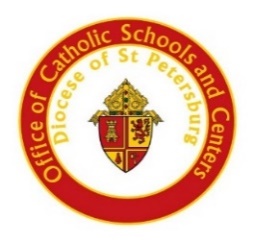 